$120,000.00SMOLIK – MICKELSON706 2ND AVENUE WEST MOBRIDGE – GRAND CROSSING ADDN, BLOCK 57, LOT 8RECORD #5437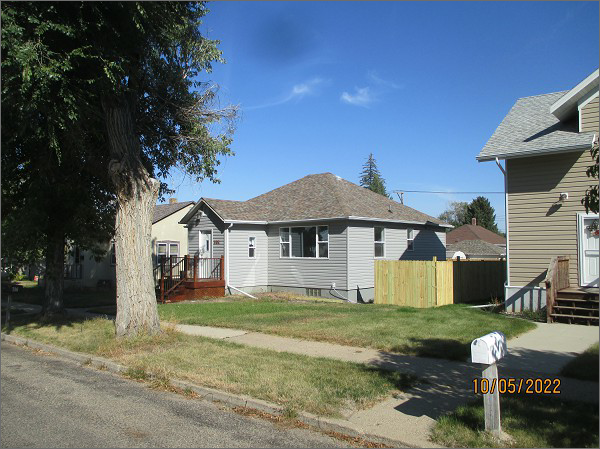 LOT SIZE: 50’ X 140’  YEAR BUILT: 1910                                    TYPE: SINGLE FAMILYQUALITY: FAIRCONDITION: AVERAGEGROUND FLOOR AREA: 896 SQFTBASEMENT: 896 SQFTBEDROOMS: 3. BATHS: 2 - FULL, 2- ¾ FIXTURES: 5                    GARAGE – DETACHED: 352 SQFT                         SOLD ON 4/22/2022 FOR $120,000SOLD ON 6/25/2012 FOR $42,500ASSESSED IN 2022 AT $46,880ASSESSED IN 2012 AT $27,310